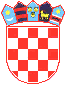 REPUBLIKA HRVATSKAVUKOVARSKO-SRIJEMSKA ŽUPANIJAGRAD VUKOVARKLASA: 406-01/18-01/30URBROJ: 2196/01-4-18-4Vukovar, 11. travnja 2018. godine

DOKUMENTACIJA ZA NABAVU ZA PROVEDBU POSTUPKA JEDNOSTAVNE NABAVE VRIJEDNOSTI ZA NABAVU ROBE:NABAVA OPREME ZA DJEČJE IGRALIŠTE U BOROVU NASELJUEvidencijski broj nabave: JeN-7/18-82SADRŽAJ DOKUMENTACIJE:  1. OPĆI PODACI  2. PODACI O PREDMETU NABAVE  3. RAZLOZI ISKLJUČENJA PONUDITELJA  4. ODREDBE O SPOSOBNOSTI PONUDITELJA   5. PODACI O PONUDI  6. OSTALO  7. PREDLOŽAK PONUDBENOG LISTA  7. A) PONUDBENI LIST-ZAJEDNICA PONUDITELJA  8. TROŠKOVNIK  9. TEKST PRIJEDLOGA UGOVORA..10. TEHNIČKE SPECIFIKACIJE1. OPĆI PODACI1.1. Naručitelj i kontaktiNaručitelj: GRAD VUKOVAR, Vukovar, Dr. Franje Tuđmana 1; OIB: 50041264710,Internet adresa: www.vukovar.hrSlužba za kontakt: Grad Vukovar, Upravni odjel za financije i nabavu, Dr. Franje Tuđmana 1, 32000 Vukovar.Kontakt osobe za dokumentaciju za nabavu: -Domagoj Centner, dipl.iur.; e-pošta: domagoj.centner@vukovar.hr, -Tihomir Kedmenec, dipl.ing.; e-pošta: tihomir.kedmenec@vukovar.hr, 1.2. Evidencijski broj nabaveJeN-7/18-821.3. Procijenjena vrijednost nabave199.000,00 kn bez PDV-a1.4.Vrsta ugovora o nabaviPo provedenom postupku nabave sklopit će se Ugovor o nabavi robe.2. PODACI O PREDMETU NABAVE2.1. Opis predmeta nabave Predmet nabave je oprema za dječje igralište u Borovu naselju.Nabava obuhvaća nabavu, isporuku, ugradnju/montažu opreme na unaprijed pripremljenu podlogu koju je u obvezi osigurati naručitelj.Sva isporučena oprema mora biti nova, nekorištena te izrađena sukladno Zakonu o općoj sigurnosti proizvoda (NN br. 30/09, 139/10, 14/14).Najkasnije prilikom isporuke opreme odabrani ponuditelj mora dostaviti certifikate o sukladnosti sa zahtjevima norme HRN EN 1176-1:2008. Oprema za igrališta i igrališna površina – 1. dio: Opći sigurnosni zahtjevi i ispitne metode, izdane od nadležnog instituta ili priznatog tijela za kontrolu kvalitete, za svu isporučenu opremu.Također, ukoliko je primjenjivo, najkasnije prilikom isporuke opreme odabrani ponuditelj mora dostaviti certifikate o sukladnosti o dodatnim posebnim sigurnosnim zahtjevima za pojedinu opremu, a vezano za navedenu normu.2.2. Količina Točna količina nabave definirana je tehničkim opisom i troškovnikom.2.3. Tehničke specifikacije Tehničke specifikacije sa količinom, vrstom i detaljnim opisom predmeta nabave su dane u točki 9. dokumentacije za nabavu-tehničke specifikacije.Ponuditelj je dužan u tehničkim specifikacijama uz svaki artikl upisati naziv proizvoda i proizvođača te u rubriku NUĐENO upisati nuđenu specifikaciju ili da/ne ovisno zadovoljava li pojedinu specifikaciju. Ponuditelj je dužan tako popunjen dokument-tehničke specifikacije dostaviti u ponudi.2.4 TroškovnikTroškovnik predmetne usluge je sastavni dio dokumentacije.Ponuditelj ne smije mijenjati sadržaj Troškovnika u dijelu opis stavke, jedinica mjere i količina.2.5. Mjesto isporuke robeVijenac Ruđera Boškovića, Vukovar2.6. Rok izvršenja Početak po obostranom potpisu ugovora.Završetak isporuke u roku 35 kalendarskih dana. Završetkom isporuke smatra se dan kada su ugovorne strane potpisale Zapisnik o primopredaji robe, kojim se utvrđuje da je roba uredno isporučena i ugrađena/montirana, da količinom i kvalitetom odgovara tehničkim specifikacijama iz dokumentacije za nabavu te da su predani certifikati o sukladnosti, a od tog dana počinju teći jamstveni rokovi.3. RAZLOZI ISKLJUČENJA PONUDITELJAU slučaju zajednice ponuditelja i/ili sudjelovanja podugovaratelja razloge isključenja dokazuje pojedinačno svaki član zajednice i svaki podugovaratelj.Naručitelj će iz postupka javne nabave isključiti ponuditelja ako utvrdi da nije ispunio obveze plaćanja dospjelih poreznih obveza i obveza za mirovinsko i zdravstveno osiguranje:1. u Republici Hrvatskoj, ako ponuditelj ima poslovni nastan u Republici Hrvatskoj,  ili2. u Republici Hrvatskoj ili u državi poslovnog nastana ponuditelja, ako ponuditelj nema poslovni nastan u Republici Hrvatskoj.Iznimno, Naručitelj neće isključiti ponuditelja iz postupka nabave ako mu sukladno posebnom propisu plaćanje obveza nije dopušteno ili mu je odobrena odgoda plaćanja (primjerice u postupku predstečajne nagodbe).U slučaju zajednice ponuditelja razloge isključenja dokazuje pojedinačno svaki član zajednice.Kao dokaz da ne postoji razlog za isključenje ponuditelj dostavlja potvrdu porezne uprave ili drugog nadležnog tijela u državi poslovnog nastana ponuditelja.Ako se u državi poslovnog nastana ponuditelja, odnosno državi čiji je osoba državljanin ne izdaju navedeni dokumenti ili ako ne obuhvaćaju sve tražene okolnosti, oni mogu biti zamijenjeni izjavom pod prisegom ili, ako izjava pod prisegom prema pravu dotične države ne postoji, izjavom davatelja s ovjerenim potpisom kod nadležne sudske ili upravne vlasti, javnog bilježnika ili strukovnog ili trgovinskog tijela u državi poslovnog nastana ponuditelja, odnosno državi čiji je osoba državljanin.Potvrda (dokument) kojim se dokazuje nepostojanje razloga za isključenje može se dostaviti u neovjerenoj preslici i ne smije biti starija od 30 dana računajući od dana slanja poziva za dostavu ponuda. Neovjerenom preslikom smatra se i neovjereni ispis elektroničke isprave.4. ODREDBE O SPOSOBNOSTI PONUDITELJAPonuditelj mora dokazati upis u sudski, obrtni, strukovni ili drugi odgovarajući registar u državi poslovnog nastana.Ponuditelj dostavlja dokument kojim se dokazuje sposobnost – odgovarajući izvadak iz sudskog, obrtnog, strukovnog ili drugog odgovarajućeg registra koji se vodi u državi članici njegova poslovnog nastana. Izvadak se može dostaviti u neovjerenoj preslici i ne smije biti stariji od 90 dana računajući od dana slanja poziva za dostavu ponude.U slučaju zajednice ponuditelja sposobnost dokazuje pojedinačno svaki član zajednice.5. PODACI O PONUDI5.1. Sadržaj i način izradePonuda mora sadržavati:POPUNJENI, POTPISAN I OVJEREN PONUDBENI LIST POPUNJENI TROŠKOVNIK-u skladu s uputama iz ove dokumentacije,JAMSTVO ZA OZBILJNOST PONUDE,4.	DOKUMENTE KOJIMA PONUDITELJ DOKAZUJE DA NE POSTOJE RAZLOZI ISKLJUČENJA5.	TRAŽENE DOKAZE SPOSOBNOSTI,6.	TEHNIČKE SPECIFIKACIJE-sukladno uvjetima iz dokumenatcijePonuda se izrađuje na hrvatskom jeziku i latiničnom pismu.Ponuda se izrađuje na način da čini cjelinu te se uvezuje na način da se onemogući naknadno vađenje ili umetanje listova. Stranice ponude se označavaju brojem na način da je vidljiv redni broj stranice i ukupan broj stranica ponude.Ponuda se piše neizbrisivom tintom.Trošak pripreme i podnošenja ponude u cijelosti snosi ponuditelj.5.2. Dostava ponuda (način, rok, adresa)Ponuda se u zatvorenoj omotnici dostavlja na adresu Grad Vukovar, Dr. Franje Tuđmana 1, 32000 Vukovar. Na omotnici mora biti naznačeno:– naziv i adresa Naručitelja,– naziv i adresa ponuditelja,– evidencijski broj nabave,– naziv predmeta nabave, – naznaka »ne otvaraj«.Ponuditelj može do isteka roka za dostavu ponuda dostaviti izmjenu i/ili dopunu ponude.Izmjena i/ili dopuna ponude dostavlja se na isti način kao i osnovna ponuda s obveznom naznakom da se radi o izmjeni i/ili dopuni ponude.Ponuditelj može do isteka roka za dostavu ponude pisanom izjavom odustati od svoje dostavljene ponude. Pisana izjava se dostavlja na isti način kao i ponuda s obveznom naznakom da se radi o odustajanju od ponude. U tom slučaju neotvorena ponuda se vraća ponuditelju.Ponuda dostavljena nakon isteka roka za dostavu ponuda ne upisuje se u Upisnik o zaprimanju ponuda, nego se evidentira kao zakašnjela ponuda te se bez odgode, neotvorena vraća pošiljatelju.Ponude se dostavljaju zaključno do 18.04.2018. godine do 10:00 sati, bez obzira na način dostave. Nije predviđeno javno otvaranje ponuda.5.3. Način određivanja cijene ponudeCijena ponude je nepromjenjiva tijekom trajanja ugovora o nabavi.Cijena ponude se piše brojkama i izražava u kunama.Ponuditelj je dužan ponuditi, tj. upisati jediničnu cijenu i ukupnu cijenu (zaokružene na dvije decimale) za svaku stavku Troškovnika, te cijenu ponude bez poreza na dodanu na način kako je to određeno Troškovnikom, kao i upisati cijenu ponude bez poreza na dodanu vrijednost, iznos poreza na dodanu vrijednost i cijenu ponude s porezom na dodanu vrijednost, na način kako je to određeno u ponudbenom listu.Ako ponuditelj nije u sustavu poreza na dodanu vrijednost ili je predmet nabave oslobođen poreza na dodanu vrijednost, u ponudbenom listu, na mjesto predviđeno za upis cijene ponude s PDV-om, upisuje se isti iznos kao što je upisan na mjestu predviđenom za upis cijene ponude bez PDV-a, a mjesto predviđeno za upis iznosa poreza na dodanu vrijednost ostavlja se prazno. Ukoliko naručitelj prilikom pregleda ponuda utvrdi računsku pogrešku, naručitelj će ispraviti računsku pogrešku i o tome odmah obavijestiti ponuditelja čija je ponuda ispravljena te će od ponuditelja zatražiti da u roku 2 (dva) dana od dana primitka obavijesti potvrdi prihvaćanje ispravke računske pogreške. Ispravci se u ponudi jasno naznačuju.Naručitelj je obvezan na osnovi rezultata i pregleda ocjena ponuda odbiti ponudu za koju ponuditelj nije prihvatio ispravak računske pogreške.Pri formiranju cijene ponuditelj je obvezan uzeti u obzir sve troškove (primjerice troškovi prijevoza, carine, pristojbe, dostave, ugradnje, čišćenja okoline od otpada poslije ugradnje i sl.) potrebne za uredno izvršenje usluge.5.4. Kriterij za odabir ponudeKao najpovoljnija ponuda bit će odabrana valjana ponuda sa najnižom cijenom.Ukoliko na nadmetanje pristignu dvije ponude sa istom najnižom cijenom, kao najpovoljnija biti će odabrana ona koja je zaprimljena ranije. Obzirom da naručitelj ne može koristiti pravo na pretporez, uspoređivat će se cijene ponuda s porezom na dodanu vrijednost.Ponude koje ne ispunjavaju uvjete iz ove dokumentacije biti će isključene ili odbijene.Ukoliko je cijena najpovoljnije ponude veća od procijenjene vrijednosti nabave naručitelj može poništiti postupak nabave.5.5. Rok valjanosti ponudeRok valjanosti ponude je 30 dana od dana isteka roka za dostavu ponuda.6. OSTALO6.1. Jamstvo za ozbiljnost ponudePonuditelj je dužan dostaviti jamstvo za ozbiljnost ponude na iznos od 5.000,00 kuna. Jamstvo se dostavlja u obliku valjane bjanko zadužnice ovjerene kod javnog bilježnika naznačene na iznos do 5.000,00 kn. Jamstvo za ozbiljnost ponude se ulaže u posebnu prozirnu omotnicu koja se uvezuje u cjelinu s ostalom dokumentacijom. Umjesto prethodno navedenog jamstva, Ponuditelj može dati jamstvo u vidu novčanog pologa u traženom iznosu od 5.000,00 kuna (slovima: pettisućakunainulalipa) na račun Naručitelja broj HR7525000091851800005, MODEL: HR 68, POZIV NA BROJ 9016 - OIB (PONUDITELJA).Ovo jamstvo naručitelj je ovlašten naplatiti ukoliko ponuditelj:odustane od svoje ponude u roku njezine valjanosti,odbije potpisati ugovor o nabavi,ne dostavi jamstvo za uredno ispunjenje ugovora.Naručitelj će neuspjelim ponuditeljima vratiti jamstvo za ozbiljnost ponude neposredno nakon završetka postupka nabave, a odabranom ponuditelju nakon dostave jamstva za uredno ispunjenje ugovora.U slučaju zajednice gospodarskih subjekata jamstvo za ozbiljnost ponude može dostaviti jedan od članova zajednice.6.2. Jamstvo za uredno ispunjenje ugovora Odabrani ponuditelj je dužan predati Naručitelju najkasnije u roku od 5 (pet) dana od dana obostranog potpisa ugovora jamstvo za uredno ispunjenje ugovora, za slučaj povrede ugovornih obveza, u visini od 10% od ukupne vrijednosti ugovora bez PDV-a. Jamstvo se dostavlja u obliku valjane bjanko zadužnice ovjerene od javnog bilježnika. Umjesto prethodno navedenog jamstva, Ponuditelj može dati jamstvo u vidu novčanog pologa u traženom iznosu na račun Naručitelja broj HR7525000091851800005, MODEL: HR 68, POZIV NA BROJ 9016 - OIB (PONUDITELJA).U slučaju nedostavljanja jamstva Naručitelj ima pravo, na ime jamstva za uredno ispunjenje ugovora zadržati iznos jamstva od bilo kojeg ispostavljenog računa odabranog ponuditelja ili raskinuti ugovor i naplatiti jamstvo za ozbiljnost ponude.Jamstvo za uredno ispunjenje ugovora se vraća odabranom ponuditelju nakon uredno izvršenih ugovornih obveza.6.3. Jamstvo za otklanjanje nedostataka u jamstvenom rokuJamstveni rok na isporučenu robu iznosi 5 (pet) godina od dana potpisivanja zapisnika o primopredaji robe. Odabrani ponuditelj će nakon isporuke robe, a najkasnije prilikom potpisivanja zapisnika o primopredaji dostaviti naručitelju jamstvo za otklanjanje nedostataka u jamstvenom roku, u iznosu od 10% od ukupne vrijednosti ugovora bez PDV-a. Jamstvo se dostavlja u obliku bjanko zadužnice ovjerene kod javnog bilježnika i ispunjene sukladno Pravilniku o obliku i sadržaju bjanko zadužnice. U slučaju nedostavljanja jamstva naručitelj ima pravo, na ime jamstva za otklanjanje nedostataka u jamstvenom roku, zadržati iznos od 10% od ukupne vrijednosti ugovora bez PDV-a od bilo kojeg ispostavljenog računa odabranog ponuditelja.Nakon isteka jamstvenog roka naručitelj će jamstvo vratiti odabranom ponuditelju.6.4. Odredbe koje se odnose na zajednicu ponuditeljaViše gospodarskih subjekata može se udružiti i dostaviti zajedničku ponudu, neovisno o uređenju njihova međusobnog odnosa.Naručitelj ne zahtijeva da zajednica ponuditelja ima određeni pravni oblik u trenutku dostave ponude, ali može zahtijevati da ima određeni pravni oblik nakon sklapanja ugovora u mjeri u kojoj je to nužno za uredno izvršenje ugovora.Naručitelj neposredno plaća svakom članu zajednice ponuditelja za onaj dio ugovora koji je on izvršio, ako zajednica ponuditelja ne odredi drugačije. U ponudi zajednice ponuditelja mora biti navedeno koji će dio ugovora (predmet, količina, vrijednost i postotni dio) izvršavati pojedini član zajednice.Odgovornost ponuditelja iz zajednice ponuditelja je solidarna. Napomena: Popunjeni ponudbeni list za zajednicu ponuditelja potpisuju svi članovi zajednice ponuditelja, u suprotnom oni članovi zajednice koji potpisuju popunjeni ponudbeni list moraju imati ovlaštenje za potpis od ostalih članova zajednice.6.5. Podugovaratelji, podugovor i plaćanjePodugovaratelj je gospodarski subjekt koji za odabranog ponuditelja isporučuje robu, pruža usluge ili izvodi radove koji su neposredno povezani s predmetom nabave.Odabrani ponuditelj koji namjerava dati dio ugovora o nabavi u podugovor obvezan je u ponudi: - navesti koji dio ugovora namjerava dati u podugovor (predmet ili količina, vrijednost ili postotni udio) - navesti podatke o podugovarateljima (naziv ili tvrtka, sjedište, OIB ili nacionalni identifikacijski broj, broj računa) Javni naručitelj će neposredno plaćati podugovaratelju za dio ugovora koji je isti izvršio.Odabrani ponuditelj mora svom računu priložiti račune svojih podugovaratelja koje je prethodno potvrdio. U slučaju promjene podugovaratelja, preuzimanja izvršenja dijela ugovora o nabavi koji je prethodno dan u podugovor, uvođenje jednog ili više novih podugovaratelja primjenjuju se odredbe članka 224. i 225. ZJN 2016.Sudjelovanje podugovaratelja ne utječe na odgovornost odabranog ponuditelja na izvršenje ugovora.6.6. Informacije i dodatna pojašnjenja dokumentacijeZa vrijeme roka za dostavu ponuda gospodarski subjekti mogu zahtijevati objašnjenja i izmjene vezane za dokumentaciju, a Naručitelj će odgovor staviti na raspolaganje na isti način na koji je dostavio i poziv za dostavu ponude. Pod uvjetom da je zahtjev dostavljen pravodobno, javni naručitelj će odgovor staviti na raspolaganje najkasnije tijekom drugog dana, prije dana u kojem ističe rok za dostavu ponuda. Zahtjev je pravodoban ako je dostavljen naručitelju najkasnije tijekom petog dana prije dana u kojem ističe rok za dostavu ponuda.6.7.Trošak ponude i stavljanje na raspolaganje dokumentacije za nabavuTrošak pripreme i podnošenja ponude u cijelosti snosi ponuditelj.6.8. Izmjena dokumentacije za nabavuAko Naručitelj za vrijeme roka za dostavu ponuda mijenja dokumentaciju za nabavu osigurat će dostupnost izmjena svim gospodarskim subjektima na isti način na koji je dostavio i poziv za dostavu ponude.6.9. Pojašnjenje i upotpunjavanjeAko su informacije ili dokumentacija koje je trebao dostaviti ponuditelj nepotpuni ili pogrešni ili se takvima čine ili ako nedostaju određeni dokumenti, naručitelj može u postupku pregleda i ocjene ponuda, poštujući načela jednakog tretmana i transparentnosti, zahtijevati od ponuditelja da dopune, razjasne, upotpune ili dostave nužne informacije ili dokumentaciju u primjerenom roku ne kraćem od tri dana.Postupanje sukladno stavku 1. ove točke ne smije dovesti do pregovaranja u vezi s kriterijem za odabir ponude ili ponuđenim predmetom nabave.Ponudbeni list, troškovnik i jamstvo za ozbiljnost ponude ne smatraju se određenim dokumentima koji nedostaju u smislu ove točke dokumentacije te naručitelj ne smije zatražiti ponuditelja da iste dostavi tijekom pregleda i ocjene ponuda.6.10. Donošenje odluke o odabiru ili poništenjuOdluka o odabiru ili poništenju donijeti će se najkasnije u roku 15 dana od dana isteka roka za dostavu ponuda, a objaviti će se na isti način kao i poziv za dostavu ponuda (web stranica Grada Vukovara http://www.vukovar.hr/e-usluge/gradski-servisi/jednostavna-nabava).Istekom dana objave smatra se da je odluka dostavljena svim ponuditeljima.6.11. Rok, način i uvjeti plaćanjaPredujam je isključen kao i traženje od naručitelja sredstva osiguranja plaćanja.Naručitelj će plaćanje obaviti na račun ponuditelja nakon uredno isporučene robe i potpisivanja zapisnika o primopredaji, temeljem ispostavljenog računa odabranog ponuditelja u roku od 30 dana od dana dostave računa naručitelju. Račun mora biti zaprimljen putem urudžbenog zapisnika naručitelja bez obzira na način dostave.Naručitelj ima pravo prigovora na račun ukoliko utvrdi nepravilnosti te pozvati odabranog ponuditelja da uočene nepravilnosti otkloni i objasni. U tom slučaju rok plaćanja počinje teći od dana kada je naručitelj zaprimio pisano objašnjenje s otklonjenim uočenim nepravilnostima.U slučaju da je dio ugovora odabrani ponuditelj dao u podugovor i s obzirom da se te usluge neposredno plaćaju podugovaratelju, odabrani ponuditelj mora svom računu obvezno priložiti račune svojih podugovaratelja koje je prethodno ovjerio.Odabrani ponuditelj ne može prenijeti tražbinu iz ovog ugovora na drugoga ukoliko bi prijenos tražbine prouzročio štetu Naručitelju.6.12. Bitni uvjeti za izvršenje ugovora i prijedlog ugovoraNakon provedenog postupka naručitelj će s odabranim ponuditeljem u skladu s odabranom ponudom i pod uvjetima određenim u dokumentaciji o nabavi sklopiti ugovor.Prijedlog ugovora sastavni je dio dokumentacije o nabavi.Dostavom ponude smatrati će se da je gospodarski subjekt upoznat sa svim odredbama iz prijedloga ugovora, da ih prihvaća u cijelosti i da će postupati u skladu s tim odredbama.Ponuditelji nisu obvezni dostaviti prijedlog ugovora u sklopu svoje ponude.Dostavom ponude smatrat će se da je ponuditelj upoznat sa svim odredbama iz prijedloga ugovora, da ih prihvaća u cijelosti i da će postupati u skladu s tim odredbama.Ugovorne strane su dužne potpisati ugovor u roku od 10 (deset) dana od dana dostave odluke o odabiru. U slučaju da odabrani ponuditelj ne ispuni navedenu obvezu, naručitelj će smatrati kako je ponuditelj odbio potpisati ugovor i da je odustao od svoje ponude te će izvršiti novo rangiranje ponuda prema kriteriju za odabir ne uzimajući u obzir ponudu odabranog ponuditelja te donijeti Odluku o odabiru nove najpovoljnije ponude ili ako postoje razlozi poništiti postupak nabave.7. PONUDBENI LISTBroj ponude: _________________				Datum ponude: __________________1. PONUDITELJ: __________________________________________________________________________________(naziv ponuditelja)Sjedište, adresa _____________________________________________________________________OIB: _____________________________________________________________________________IBAN:_____________________________________________________________________________Ponuditelj je u sustavu PDV-a:        		DA   		NE   		(zaokružiti)Adresa za dostavu pošte: ______________________________________________________________E-mail:____________________________________________________________________________Kontakt osoba ponuditelja: ____________________________________________________________Broj telefona: _______________________________  Broj telefaksa: __________________________2. NARUČITELJ:Grad Vukovar, Dr. Franje Tuđmana 1,32000 Vukovar, OIB: 50041264710Evidencijski broj nabave: JeN-7/18-823. PREDMET NABAVE:NABAVA OPREME ZA DJEČJE IGRALIŠTE U BOROVU NASELJU4. PODACI O DIJELU UGOVORA KOJI SE DAJE U PODUGOVOR, TE PODACI O PODIZVODITELJIMA (ispunjava se samo u slučaju ako se dio ugovora daje u podugovor)5. CIJENA PONUDE:6. ROK VALJANOSTI PONUDE30 dana od dana isteka roka za dostavu ponudaZA PONUDITELJA:___________________________________(Ime i prezime ovlaštene osobe ponuditelja)M.P.__________________________________(Potpis ovlaštene osobe ponuditelja)Napomena: Ukoliko ima više podizvoditelja Ponuditelj smije dodati na ponudbeni list onoliko redaka koliko ima podizvoditelja pri čemu ne smije mijenjati sadržaj tablice.7. A) PONUDBENI LIST-ZAJEDNICA PONUDITELJABroj ponude: _________________				Datum ponude: __________________NABAVA OPREME ZA DJEČJE IGRALIŠTE U BOROVU NASELJU1. NARUČITELJ:Grad VukovarDr. Franje Tuđmana 132000 VukovarOIB: 50041264710Evidencijski broj nabave: JeN-7/18-822.PONUDITELJ:_______________________________________________________________________________________________________________________________________________________________________________________________________________________________________(naziv zajednice ponuditelja - svih članova zajednice)3. ČLANOVI ZAJEDNICE a) Naziv člana zajednice ovlaštenog za komunikaciju s naručiteljem __________________________________________________________________________________Sjedište, adresa _____________________________________________________________________OIB: _____________________________________________________________________________IBAN:_____________________________________________________________________________Ponuditelj je u sustavu PDV-a:        		DA   		NE   		(zaokružiti)Adresa za dostavu pošte: ______________________________________________________________E-mail:____________________________________________________________________________Kontakt osoba ponuditelja: ____________________________________________________________Broj telefona: _______________________________  Predmet, količina, vrijednost i postotni dio:____________________________________________________________________________________________________________________________________________________________________b) Naziv člana zajednice______________________________________________________________Sjedište, adresa _____________________________________________________________________OIB: _____________________________________________________________________________IBAN:_____________________________________________________________________________Ponuditelj je u sustavu PDV-a:        		DA   		NE   		(zaokružiti)Adresa za dostavu pošte: ______________________________________________________________E-mail:____________________________________________________________________________Kontakt osoba ponuditelja: ____________________________________________________________Broj telefona: _______________________________  Predmet, količina, vrijednost i postotni dio:____________________________________________________________________________________________________________________________________________________________________4. PODACI O DIJELU UGOVORA KOJI SE DAJE U PODUGOVOR, TE PODACI O PODUGOVARATELJIMA (ispunjava se samo u slučaju ako se dio ugovora daje u podugovor)5. CIJENA PONUDE:6. ROK VALJANOSTI PONUDERok valjanosti ponude je 30 dana od dana isteka roka za dostavu ponuda.ZA PONUDITELJA:___________________________________(Ime i prezime ovlaštene osobe ponuditelja)__________________________________                                                   M.P.         (Potpis ovlaštene osobe ponuditelja)Napomene: Ukoliko ima više članova zajednice od previđenog na ponudbenom listu, ponuditelj smije dodati na ponudbeni list ostale članove te potrebne podatke za ostale članoveUkoliko ima više podugovaratelja Ponuditelj smije dodati na ponudbeni list onoliko redaka koliko ima podugovaratelja pri čemu ne smije mijenjati sadržaj tablice.8. TROŠKOVNIK9. PRIJEDLOG UGOVORA GRAD VUKOVAR, Ulica dr. Franje Tuđmana 1, Vukovar 32000, OIB: 50041264710 ( u daljnjem tekstu Naručitelj) kojeg zastupa gradonačelnik Ivan Penava, prof.i________________________________________________________, OIB: ___________ (u daljnjem tekstu Ugovaratelj) kojeg zastupa ____________________________zaključuju, sljedeći:UGOVOR O NABAVI ROBEČlanak 1.Na temelju provedenog postupka jednostavne nabave s namjerom sklapanja ugovora o nabavi robe za predmet nabave: Oprema za dječje igralište u Borovu naselju Naručitelj je Odlukom KLASA: 406-01/18-01/30, URBROJ: 2196/01-02-18-__ od __________ odabrao ponudu ponuditelja _______________br. , od __________2018. godine, kao najbolje ocijenjenu ponudu sukladno objavljenim kriterijima za donošenje odluke o odabiru, te uvjetima i zahtjevima iz dokumentacije za nadmetanje.Članak 2.Temeljem navedenog, Naručitelj daje, a Ugovaratelj preuzima obvezu, za račun Naručitelja, nabaviti, isporučiti i ugraditi/montirati robu koja je predmet nabave, a sve prema uvjetima iz dokumentacije o nabavi, odabranoj ponudi Ugovaratelja i ugovornom troškovniku koji je sastavni dio ovog ugovora.Članak 3.Ugovorena cijena za poslove iz čl. 2. ovog Ugovora iznosi:					__________ kuna			PDV(25%)	__________ kuna			Ukupno:	__________ kunaslovima:(_______________________________________________)Ugovorna cijena je fiksna i nepromjenjiva.U navedenoj cijeni uključeni su svi troškove (primjerice troškovi prijevoza, carine, pristojbe, dostave, ugradnje, čišćenja okoline od otpada poslije ugradnje i sl.) potrebne za uredno izvršenje usluge.Članak 4.Predujam je isključen kao i traženje od naručitelja sredstva osiguranja plaćanja.Naručitelj će plaćanje obaviti nakon uredno isporučene robe i potpisivanja zapisnika o primopredaji, temeljem ispostavljenog računa Ugovaratelja.Naručitelj će plaćanje izvršiti u roku od 30 dana od dana dostave računa Naručitelju, a na račun Ugovaratelja. Račun mora biti zaprimljen putem urudžbenog zapisnika naručitelja bez obzira na način dostave.Naručitelj ima pravo prigovora na račun ukoliko utvrdi nepravilnosti te pozvati Ugovaratelja da uočene nepravilnosti otkloni i objasni. U tom slučaju rok plaćanja počinje teći od dana kada je naručitelj zaprimio pisano objašnjenje s otklonjenim uočenim nepravilnostima.U slučaju da je dio ugovora odabrani ponuditelj dao u podugovor i s obzirom da se te usluge neposredno plaćaju podugovaratelju, odabrani ponuditelj mora svom računu obvezno priložiti račune svojih podugovaratelja koje je prethodno ovjerio.Odabrani ponuditelj ne može prenijeti tražbinu iz ovog ugovora na drugoga ukoliko bi prijenos tražbine prouzročio štetu Naručitelju.Članak 5.Ugovaratelj je dužan poslove iz čl.2. ovog Ugovora izvršiti u sljedećim rokovima:Početak: po obostranom potpisu ugovora.Završetak isporuke u roku 35 kalendarskih dana. Završetkom isporuke smatra se dan kada su ugovorne strane potpisale Zapisnik o primopredaji robe, kojim se utvrđuje da je roba uredno isporučena i ugrađena/montirana, da količinom i kvalitetom odgovara tehničkim specifikacijama iz dokumentacije za nabavu te da su predani certifikati o sukladnosti, a od tog dana počinju teći jamstveni rokovi.Članak 6.Ugovoreni rok iz članka 5. ovog Ugovora može se produžiti u sljedećim slučajevima:-zbog "više sile", što predstavlja događaj koji je izvan kontrole Ugovaratelja i koji ne podrazumijeva krivnju ili nemar Ugovaratelja, koji nije predvidiv i čije se djelovanje nije moglo izbjeći niti otkloniti, a nastao je nakon sklapanja ovog Ugovora, o čijem je nastupu i prestanku Ugovaratelj bez odlaganja dužan obavijestiti Naručitelja, -ako Naručitelj ne ispuni svoju obvezu po ovom Ugovoru.U slučajevima iz stavka 1. ovoga članka, Naručitelj i Ugovaratelj zaključit će dodatak ovom Ugovoru, kojim će urediti produljenje roka izvršenja ugovora.U slučaju produljenja roka zbog razloga navedenih u ovom članku Ugovaratelj i Naručitelj neće imati međusobnih potraživanja zbog eventualno nastalih troškova uslijed produljenja ugovorenog roka.Članak 7.U slučaju neispunjenja krajnjeg roka izvršenja iz razloga koji nisu razlozi iz članka 6. ovog ugovora Naručitelj ima pravo Ugovaratelju naplatiti ugovornu kaznu za zakašnjenje.Ugovorna kazna za zakašnjenje iznosi 5‰ (slovima: pet promila) od ugovorene cijene bez PDV-a za svaki dan zakašnjenja, s osnovicom koju čini ugovorena cijena bez PDV-a (neovisno na moguće djelomično ispunjenje i na vrijednost izvršenog dijela ugovora). Iznos tako određene ugovorne kazne ne može prijeći 10% (deset posto) ugovorene cijene bez PDV-a.Ugovorna kazna za zakašnjenje se obračunava do dana primopredaje ugrađene robe Naručitelju.Naručitelj može iznos ugovorne kazne za zakašnjenje odbiti od bilo koje dospjele isplate Ugovaratelja ili naplatiti putem jamstva za uredno ispunjenje ugovora.Članak 8.U izvršavanju ovog Ugovora, Ugovaratelj je posebice obvezan:-poslove iz članka 2. ovog Ugovora izvršiti savjesno i stručno, u skladu s važećim zakonskim i podzakonskim propisima, normama, standardima i pravilima struke koji se odnose na ovu vrstu posla,-prema važećim propisima provoditi zaštitu na radu, radi pravovremenog otklanjanja opasnosti za sigurnost radova, opreme i materijala, radnika, prolaznika, promet, susjednih građevina i okoliša,- najkasnije prilikom isporuke opreme dostaviti Naručitelju dokaze da nuđena roba odgovara tehničkoj specifikaciji iz dokumentacije o nabavi (katalog, izjava proizvođača, tehničke listove) -najkasnije prilikom isporuke opreme dostaviti Naručitelju certifikate o sukladnosti sa zahtjevima norme HRN EN 1176-1:2008. Oprema za igrališta i igrališna površina – 1. dio: Opći sigurnosni zahtjevi i ispitne metode, izdane od nadležnog instituta ili priznatog tijela za kontrolu kvalitete, za svu isporučenu opremu.- ukoliko je primjenjivo, najkasnije prilikom isporuke opreme dostaviti Naručitelju certifikate o sukladnosti o dodatnim posebnim sigurnosnim zahtjevima za pojedinu opremu, a vezano za navedenu normu.Članak 9.U izvršavanju ovog Ugovora, Naručitelj je posebice obvezan:-osigurati Ugovaratelju nesmetan pristup lokacijama za isporuku i ugradnju robe te pripremiti podlogu za ugradnju,-na sve upite Ugovaratelj vezane uz izvršenje ugovorenih obveza dati pisani odgovor u najkraćem mogućem roku,-izvršiti plaćanja na način određen odredbama ovog Ugovora.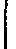 Članak 10.Ugovaratelj je dužan predati Naručitelju najkasnije u roku od 5 (pet) dana od dana obostranog potpisa ugovora jamstvo za uredno ispunjenje ugovora, za slučaj povrede ugovornih obveza, u visini od 10% od ukupne vrijednosti ugovora bez PDV-a. Jamstvo se dostavlja u obliku valjane bjanko zadužnice ovjerene od javnog bilježnika. Umjesto prethodno navedenog jamstva, Ugovaratelj može dati jamstvo u vidu novčanog pologa u traženom iznosu na račun Naručitelja broj HR7525000091851800005, MODEL: HR 68, POZIV NA BROJ 9016 - OIB (PONUDITELJA).U slučaju nedostavljanja jamstva Naručitelj ima pravo, na ime jamstva za uredno ispunjenje ugovora zadržati iznos jamstva od bilo kojeg ispostavljenog računa Ugovaratelja ili raskinuti ugovor i naplatiti jamstvo za ozbiljnost ponude.Jamstvo za uredno ispunjenje ugovora se vraća Ugovaratelju nakon uredno izvršenih ugovornih obveza.Članak 11.Jamstveni rok na isporučenu robu iznosi 5 godina, a počinje teći od dana popisivanja zapisnika o primopredaji.Isporučitelj se obvezuje da će u jamstvenom roku bez prava na posebnu nadoknadu, izvršiti otklanjanje svih nedostataka.U slučaju pojave nedostataka na isporučenoj i ugrađenoj/montiranoj robi za vrijeme jamstvenog roka, Ugovaratelj je obvezan po pozivu Naručitelja i o svom trošku u roku od 5 (pet) kalendarskih dana od dana upućivanja poziva otkloniti sve uočene nedostatke.U slučaju da Isporučitelj u ostavljenom roku ne otkloni utvrđene nedostatke, Naručitelj ih je ovlašten otkloniti putem treće osobe, na račun Ugovaratelja.Članak 12.Ugovaratelj će nakon isporuke robe, a najkasnije prilikom potpisivanja zapisnika o primopredaji dostaviti naručitelju jamstvo za otklanjanje nedostataka u jamstvenom roku, u iznosu od 10% od ukupne vrijednosti ugovora bez PDV-a. Jamstvo se dostavlja u obliku bjanko zadužnice ovjerene kod javnog bilježnika i ispunjene sukladno Pravilniku o obliku i sadržaju bjanko zadužnice. U slučaju nedostavljanja jamstva naručitelj ima pravo, na ime jamstva za otklanjanje nedostataka u jamstvenom roku, zadržati iznos od 10% od ukupne vrijednosti ugovora bez PDV-a od bilo kojeg ispostavljenog računa Ugovaratelja.Nakon isteka jamstvenog roka naručitelj će jamstvo vratiti Ugovaratelju.U slučaju sklapanja ugovora sa zajednicom ponuditelja jamstvo za otklanjanje nedostataka u jamstvenom roku može dostaviti bilo koji član iz zajednice gospodarskih subjekata, u cijelosti ili parcijalno s članom/vima u ukupno traženom iznosu.Članak 13.Ukoliko Ugovaratelj propusti izvršiti bilo koju obvezu iz ugovora, Naručitelj ili ovlaštena osoba Naručitelja može zatražiti od Ugovaratelja da otkloni nedostatak ili ga ispravi, a isti ima obvezu otkloniti ili ispraviti nedostatke u zahtijevanom roku.Naručitelj ima pravo jednostrano raskinuti ovaj Ugovor ukoliko Ugovaratelj ne postupi prema nalogu za otklanjanje ili ispravak nedostataka ili bez opravdanog razloga ne nastavi s izvršenjem ugovora.Naručitelj je ovlašten jednostrano raskinuti ovaj Ugovor i u sljedećim slučajevima:- Ugovaratelj ide u stečaj ili likvidaciju, osim ako se radi o reorganizaciji ili pripajanju,- nedostavljanja jamstva za uredno izvršenje ugovora sukladno odredbama ovog ugovora,- Ugovaratelj prekorači krajnji rok za izvršenje ugovora zbog razloga koji nisu razlozi iz članka 6. ovog ugovora, za više od 20 kalendarskih dana.Ugovor se smatra raskinutim kada Ugovaratelj primi pismenu obavijest o raskidu Ugovora.U slučaju jednostranog raskida Naručitelj je ovlašten naplatiti jamstvo za uredno ispunjenje ugovora.Članak 14.Sudjelovanje podugovaratelja ne stvara ugovorni odnos između podugovaratelja i Naručitelja niti utječe na odgovornost Ugovaratelj za izvršenje bilo koje obveze iz Ugovora. Ugovaratelj odgovara za postupke te neizvršavanje ili neuredno izvršavanje obveza svojih podizvoditelja te njihovih zastupnika i/ili radnika, kao da se radi o postupcima te neizvršavanju ili neurednom izvršavanju obveza samog Ugovaratelj, njegovih zastupnika ili radnika. Podaci o podugovarateljima i dijelu ugovora koje Ugovaratelj daje u podugovor čine obavezan sastojak ovog ugovora.U slučaju promjene podugovaratelja, preuzimanja izvršenja dijela ugovora o javnoj nabavi koji je prethodno dan u podugovor, uvođenje jednog ili više novih podugovaratelja primjenjuju se odredbe članka 224. i 225. ZJN 2016.Ukoliko se u toku izvršenja ugovora utvrdi da Ugovaratelj uvodi novog podizvoditelja neovisno o tome je li prethodno dao dio ugovora o javnoj nabavi u podugovor ili ne ili mijenja podizvoditelja bez odobrenja Naručitelja, Naručitelj ima pravo raskinuti ovaj Ugovor i aktivirati jamstvo za uredno ispunjenje ugovora.Članak 15.Ako Ugovaratelj djeluje u zajednici više gospodarskih subjekata sve osobe u takvoj zajednici su solidarno odgovorne za uredno ispunjenje ugovornih obveza. Takva zajednica izvršava Ugovor sukladno svojoj zajedničkoj ponudi u kojoj je naznačeno koji dio Ugovora izvršava pojedini član zajednice.Zajednica gospodarskih subjekata odredit će osobu s kojom će se u ime zajednice odvijati komunikacija s Naručiteljem u svrhu izvršavanja UgovoraČlanak 16.Osoba imenovane od strane Naručitelja za kontrolu i praćenje realizacije ovog ugovora je _________________________.Osoba imenovana od strane Naručitelja za praćenje realizacije ovog ugovora ujedno je i osoba koja prati da se ugovorene obveze u potpunosti i pravovremeno izvršavaju.Članak 17.Ugovorne strane suglasne su da će se na izmjene ovog Ugovora primjenjivati članci 314. do 321. ZJN 2016.Na odgovornost ugovornih strana primjenjuju se odgovarajuće odredbe Zakona o obveznim odnosima.Članak 18.Ugovorne strane se obvezuju da će eventualne sporove koji mogu proizaći iz ovoga Ugovora rješavati sporazumno. U slučaju nemogućnosti sporazumnog rješavanja, za sve sporove iz ovoga Ugovora ugovorne strane ugovaraju nadležnost stvarno nadležnog suda koji je mjesno nadležan za Grad Vukovar.Članak 19.Ovaj Ugovor načinjen je u 5 (pet) istovjetnih primjerka, od kojih 3 (tri) primjeraka pripadaju Naručitelju, a 2 (dva) primjerka pripadaju Ugovaratelju.	Mjesto i datum:	Mjesto i datum:	_________________ 2018. 	Vukovar,                          2018.	ZA ISPORUČITELJA:	ZA NARUČITELJA:		GRAD VUKOVAR		Gradonačelnik:	__________________________	___________________________		Ivan Penava, prof.KLASA: URBROJ:10. TEHNIČKE SPECIFIKACIJENAPOMENE: Slikovni prikazi opreme su informativnog karaktera, a dani su kako bi se ponuditeljima olakšalo nuđenje opisom specificirane opreme.KOMBINIRANO IGRALO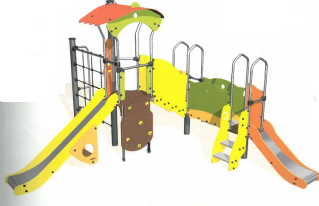 KOMBINIRANO IGRALO – dimenzija (d š v) minimalno 5,16 x 4,83 x 2,90 m. Nosivi stupovi promjera minimalno 125 mm, od čelika, pocinčani i plastificirani. Cijevna konstrukcija od inox cijevi minimalnog promjera i debljine 40/2 mm. Igralo se sastoji od mreže za penjanje od konopa sa čeličnom galvaniziranom jezgrom, minimalno dva tobogana s kliznom površinom od inox čelika debljine minimalno 2 mm, bočne stranice od HPL panela debljine minimalno 13 mm, podnice od protukliznih HPL panela debljine minimalno 13 mm, stepenice sa ergonomskim gazištima od inox čelika, krov od polietilenskog ili HPL panela debljine minimalno 10 mm. Vijci i spojni materijali od inox čelika.Nuđeno:KUĆICA ZA PENJANJE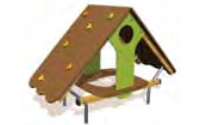 KUĆICA ZA PENJANJE – dimenzije (d š v) minimalno 2,12 x 1,00 x 1,48 m. Kućica sa dvostrešnim protukliznim krovom i klupicom. Na krovu se nalazi minimalno 12 ergonomskih prihvatnika za penjanje. Materijal izrade kućice – HPL paneli debljine minimalno 13 mm. Materijal izrade krova - HPL protuklizni panel debljine minimalno 12 mm. Nosiva konstrukcija od inox cijevi i kvadratnih drvenih greda sa poklopcima. Vijci i spojni materijal od inox čelika.Nuđeno:VRTULJAK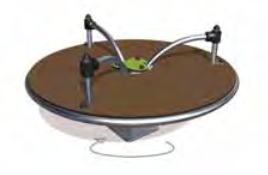 VRTULJAK – dimenzija (d š v) minimalno 1,50 x 1,50 x 0,78 m. Nosiva konstrukcija od toplopocinčanog čelika. Okretni podest od inox cijevi promjera minimalno 50 mm sa podnicom od protukliznog HPL panela debljine minimalno 12 mm. Rukohvati od inox čelika promjera minimalno 40 mm. Okretni mehanizam od inox čelika i teflona omogućuje bešumno rotiranje. Vijci i spojni materijali od inox čelika.Nuđeno:LJULJAČKA SA DVIJE SJEDALICE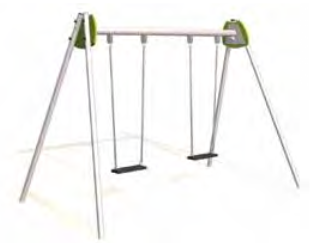 LJULJAČKA SA DVIJE SJEDALICE – dimenzija (d š v) minimalno 3,24 x 1,8 x 2,24 m. Horizontalna nosiva konstrukcija izrađena od pocinčanog čelika promjera minimalno 89 mm, bočna nosiva konstrukcija izrađena od pocinčanog čelika promjera minimalno 60 mm. Okretni mehanizam od inox čelika za sprečavanje uvijanja lanca i bešumno ljuljanje. Ergonomska, gumirana sjedišta sa inox prihvatnicima lanca. Ukrasni HPL paneli na spoju bočne i gornje nosive konstrukcije. Vijci i spojni materijali od inox čelika.Nuđeno:KLACKALICA NA OPRUZI ZA 4 DJECE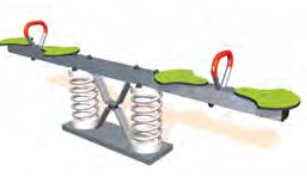 KLACKALICA NA OPRUZI ZA 4 DJECE – dimenzija (d š v) minimalno 2,30 x 0,30 x 1,72 m. Konstrukcija od toplopocinčanog čelika dimenzija minimalno 90x90 mm. Sjedišta od HPL panela, metalni plastificirani rukohvati. Dvije opruge od pocinčanog čelika sa gumenim amortizerom udarca. Vijci i spojni materijali od inox čelika.  Nuđeno:NJIHALICA NA OPRUZI ZA 1 DIJETE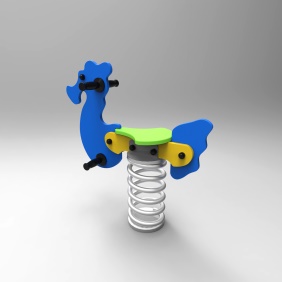 NJIHALICA NA OPRUZI ZA 1 DIJETE – dimenzija (d š v) minimalno 0,85 x 0,30 x 0,82 m. Tijelo njihalice izrađeno od HPL panela debljine minimalno 13 mm, sjedište je izrađeno od protukliznog HPL panela debljine minimalno 12 mm. Opruga od pocinčanog čelika. Nosiva konstrukcija od toplopocinčanog čelika. Ergonomski rukohvati i držači za noge. Vijci i spojni materijali od inox čelika.Nuđeno:LJULJAČKA KOŠARA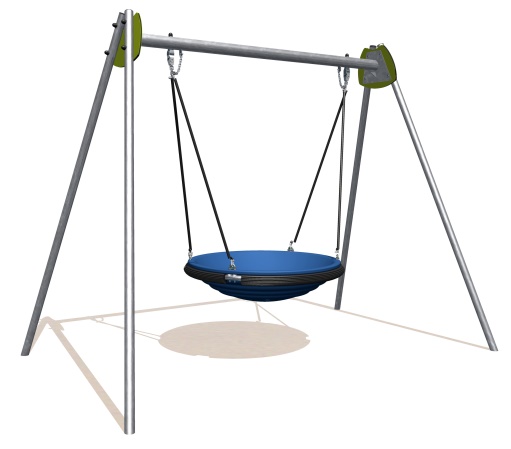 LJULJAČKA KOŠARA – dimenzija (d š v) minimalno 3,4 x 2,2 x 2,6 m. Horizontalna noseća konstrukcija izrađena od pocinčanog čelika promjera minimalno 89 mm, bočna nosiva konstrukcija izrađena od pocinčanog čelika promjera minimalno 60 mm. Košara izrađena od jednog komada rotacijskog kalupljenog polietilena. Fiksiran na okvir od nehrđajućeg čelika. Lanci za ljuljanje pokriveni termičkim uvučenim polietilenom. Ukrasni HPL paneli na spoju bočne i gornje nosive konstrukcije. Vijci i spojni materijali od inox čelika.Nuđeno:KLACKALICA ZA 2 DJETETA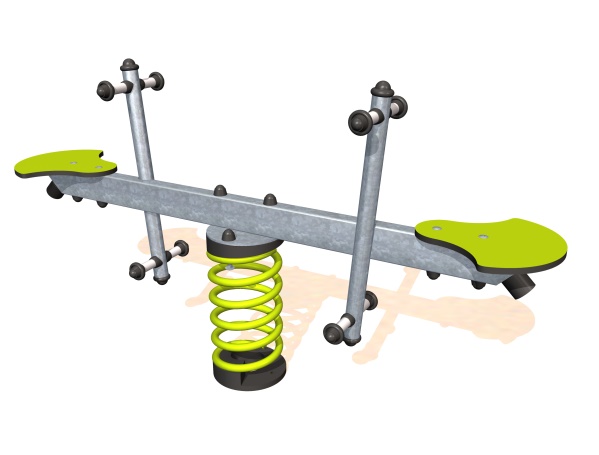 KLACKALICA ZA 2 DJETETA – dimenzija (d š v) minimalno 1,48 x 0,28 x 0,81 m. Sjedala izrađena od minimalno 13 mm debelog kompaktnog materijala (HPL). Cijevi (promjera minimalno 40mm i pravokutnog oblika minimalno 40x80 mm) pocinčani čelik. Opruga od pocinčanog čelika sa gumenim amortizerom udarca. Ergonomski rukohvati i držači za noge. Vijci i spojni materijali od inox čelika.KOMBINIRANA SPRAVA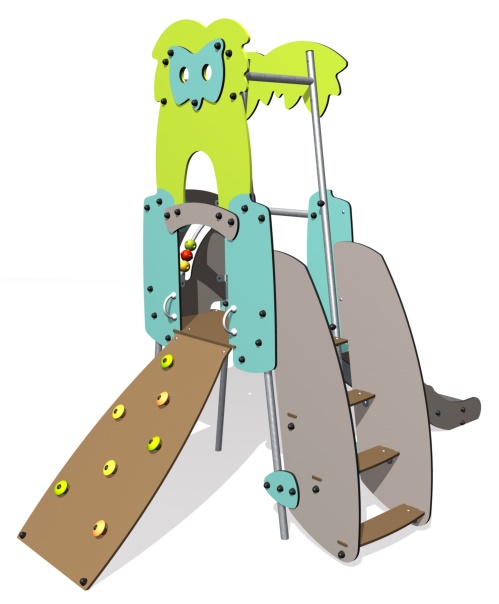 KOMBINIRANA SPRAVA – dimenzija (d š v) minimalno 3,25 x 1,55 x 2,6 m. Obojane ploče bočnih strana igrala i tobogana izrađene su minimalno 13 mm debelog kompaktnog materijala (HPL). Pocinčana čelična nosiva konstrukcija. Podnice panel za penjanje izrađeni su od minimalno 12 mm debelih, protukliznih HPL panela. Klizna površina tobogana od inox čelika debljine minimalno 2 mm. Vijci i spojni materijali od inox.Nuđeno:Red.        br.Podizvoditelj(naziv ili tvrtka,  sjedište, OIB)račun/IBAN i banka  podizvoditeljaNaziv dijelova ugovora koji se daje u podugovor (predmet, količina)Vrijednost podugovora i postotni dio ugovora o  nabavi koji se daje u podugovor (u kn bez PDV-a i %)1Cijena ponude bez PDV-a2Porez na dodanu vrijednost (25%)3Ukupna cijena ponude (s PDV-om)Red.        br.Podugovaratelj 
(naziv ili tvrtka,  sjedište, OIB)IBAN podugovarateljaDio ugovora koji se daje u podugovor (predmet, količina)Vrijednost podugovora 
i postotni dio 
(u kn bez PDV-a i %)1Cijena ponude bez PDV-a2Porez na dodanu vrijednost3Ukupna cijena ponude (s PDV-om)R. br.OPISjed. mjerekol.jedinična cijenaukupno1.KOMBINIRANO IGRALOkom12.KUĆICA ZA PENJANJEkom13.VRTULJAKkom14.LJULJAČKA SA DVIJE SJEDALICEkom25.KLACKALICA NA OPRUZI ZA 4 DJECEkom16.NJIHALICA NA OPRUZI ZA 1 DIJETEkom27.LJULJAČKA KOŠARAkom18.KLACKALICA ZA 2 DJECEkom19.KOMBINIRANO IGRALOkom1UKUPNO  (BEZ PDV-a)UKUPNO  (BEZ PDV-a)UKUPNO  (BEZ PDV-a)UKUPNO  (BEZ PDV-a)UKUPNO  (BEZ PDV-a)ProizvođačProizvoddimenzije igrala (d š v)materijal nosivih stupova plastificirani pocinčani čelik (Da / Ne)promjer nosivih stupova materijal cijevne konstrukcije inox (Da / Ne)promjer i debljina cijevne konstrukcijematerijal mreže za penjanje konop sa čeličnom galvaniziranom jezgrom ( Da / Ne)broj toboganamaterijal klizne površine tobogana inox ( Da / Ne)debljina klizne površine toboganamaterijal bočnih stranica igrala i tobogana HPL panel (Da / Ne) debljina bočnih stranicamaterijal podnica protuklizni HPL panel (Da / Ne)debljina protukliznih podnicamaterijal gazišta stepenica inox (Da / Ne)materijal krova igrala polietilen ili HPL (Da / Ne)debljina krova igralamaterijal od kojeg su izrađeni vijci i spojni materijal inox (Da / Ne)ProizvođačProizvoddimenzije kućice (d š v)dvostrešni krov  (Da / Ne)klupica u kućici (Da / Ne) broj ergonomskih prihvatnika za penjanje po krovu materijal kućice HPL panel (Da / Ne)debljina materijala kućicematerijal krova protuklizni HPL panel (Da / Ne)debljina materijal krovamaterijal nosive konstrukcije inox cijevi i kvadratne drvene grede sa poklopcima na krajevima (Da / Ne)materijal od kojeg su izrađeni vijci i spojni materijal inox (Da / Ne)ProizvođačProizvoddimenzije vrtuljka (d š v)materijal nosive konstrukcije toplocinčani čelik (Da / Ne)materijal cijevi okretnog podesta inox (Da / Ne)promjer cijevi okretnog podestamaterijal podnice okretnog podesta protuklizni HPL panel (Da / Ne)debljina podnice okretnog podestamaterijal rukohvata inox (Da / Ne)promjer rukohvatamaterijal okretnog mehanizma inox i teflol (Da / Ne)materijal od kojeg su izrađeni vijci i spojni materijal inox (Da / Ne)ProizvođačProizvoddimenzije ljuljačke (d š v)materijal nosive konstrukcije pocinčani čelik (Da / Ne)promjer cijevi horizontalne nosive konstrukcijepromjer cijevi bočne nosive konstrukcijematerijal okretnog mehanizma inox (Da / Ne)ergonomska, gumirana sjedišta sa inox prihvatnicima lanca (Da / Ne)materijal izrade ukrasa na spoju bočne i gornje nosive konstrukcije HPL panel (Da / Ne)materijal od kojeg su izrađeni vijci i spojni materijal inox (Da / Ne)ProizvođačProizvoddimenzije klackalice (d š v)materijal konstrukcije toplocinčani čelik (Da / Ne)dimenzije presjeka nosive konstrukcijematerijal sjedišta HPL panel (Da / Ne)materijal rukohvata plastificirani metal (Da / Ne)broj oprugamaterijal opruga pocinčani čelik (Da / Ne)gumeni amortizer udaraca (Da / Ne)materijal od kojeg su izrađeni vijci i spojni materijal inox (Da / Ne)ProizvođačProizvoddimenzije njihalice (d š v)materijal tijela njihalice HPL panel (Da / Ne)debljina tijela njihalicematerijal sjedišta protuklizni HPL panel (Da / Ne)debljina sjedištamaterijal opruga pocinčani čelik (Da / Ne)materijal nosive konstrukcije toplocinčani čelik (Da / Ne)ergonomski rukohvati i držači za noge (Da / Ne)materijal od kojeg su izrađeni vijci i spojni materijal inox (Da / Ne)ProizvođačProizvoddimenzije ljuljačke (d š v)materijal nosive konstrukcije pocinčani čelik (Da / Ne)promjer cijevi horizontalne nosive konstrukcijepromjer cijevi bočne nosive konstrukcijematerijal košare rotacijski kalupljeni polietilen fiksiran u okvir od nehrđajučeg čelika (Da / Ne)lanci za ljuljanje pokriveni termičkim uvučenim polietilenom (Da / Ne)materijal izrade ukrasa na spoju bočne i gornje nosive konstrukcije HPL panel (Da / Ne)materijal od kojeg su izrađeni vijci i spojni materijal inox (Da / Ne)ProizvođačProizvoddimenzije klackalice (d š v)materijal konstrukcije pocinčani čelik (Da / Ne)promjer cijevi nosive konstrukcijedimenzije presjeka nosive konstrukcije pravokutnog oblikamaterijal sjedišta HPL (Da / Ne)debljina sjedištamaterijal opruga pocinčani čelik (Da / Ne)ergonomski rukohvati i držači za noge (Da / Ne)gumeni amortizer udaraca (Da / Ne)materijal od kojeg su izrađeni vijci i spojni materijal inox (Da / Ne)ProizvođačProizvoddimenzije igrala (d š v)materijal bočnih stranica igrala i tobogana HPL (Da / Ne)debljina bočnih stranicamaterijal podnice protuklizni HPL panel (Da / Ne)debljina protuklizne podnicematerijal nosive konstrukcije pocinčani čelik (Da / Ne)materijal klizne površine tobogana inox (Da / Ne)debljina klizne površine toboganamaterijal od kojeg su izrađeni vijci i spojni materijal inox (Da / Ne)